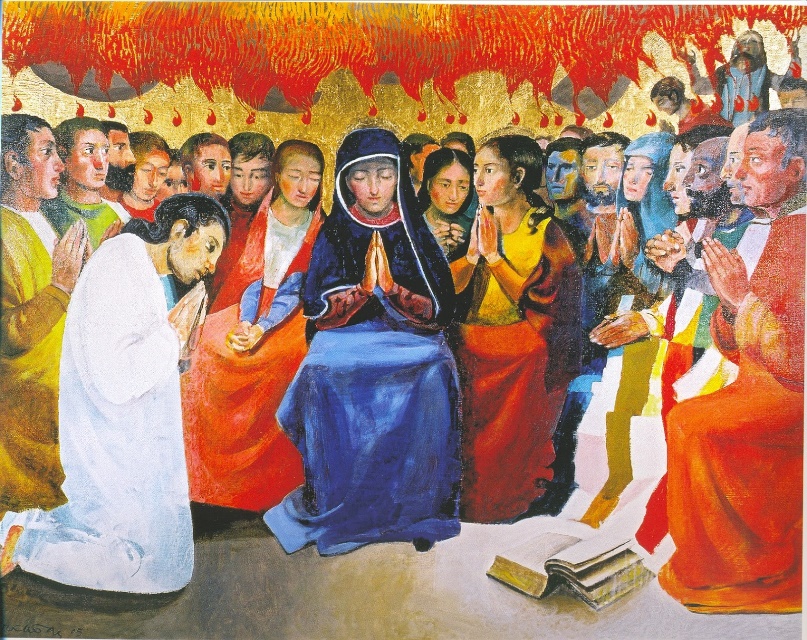 CELEBRAZIONE DELLA CONFERMAZIONE  NELLA LITURGIA DELLA PAROLAPER RAGAZZINON ANCORA COMUNICATIProposta per le Parrocchie da adattare.CANTO INIZIALELa processione di ingresso percorre la navata della chiesa. E’ bene che vi prendano parte anche anche i cresimandi con i loro padrini e madrine. Frattanto si esegue il canto di ingresso.Si può scegliere un canto adatto tra i seguenti (o altri adatti in uso nella comunità)Cristo è Risorto (RN 172)Vieni Santo Spirito (CdP 568)Vieni Santo Spirito (RN 196)O fonte dell’amore (CdP 562)Oppure un altro canto adatto al tempo liturgico.SALUTO E INTRODUZIONEP.	Nel nome del Padre e del Figlio e dello Spirito Santo.T.	Amen.P.	Il Dio della speranza,che ci riempie di ogni gioia e pace nella fedeper la potenza dello Spirito Santo sia con tutti voi.T.	E con il tuo spiritoOppure, nel Tempo pasquale:P.	L’amore di Dio Padre,la pace del Signore risortoe la forza dello Spirito Santo siano con tutti voi.T.	E con il tuo spirito.Il Parroco saluta il Vescovo o il suo Delegato.MEMORIA DEL BATTESIMOLa preghiera che segue diventa più efficace se eseguita in canto; in alternativa si possono recitare le tre invocazioni e cantare il solo ritornello di risposta. Le invocazioni di risposta si possono cantare anche con il teso e la melodia di GLORIA, GLORIA, CANTIAMO AL SIGNORE (CdP 278; LD 725) OPPURE GLORIA A TE, NEI SECOLI! (LD 720-724)P.	Padre, nel battesimo del tuo figlio Gesù al fiume Giordano hai rivelato al mondo il dono di te stesso per il tuo popolo.T.	Noi ti benediciamo e ti rendiamo grazie.P.	Cristo Gesù, dal tuo costato aperto sulla croce hai generato la Chiesa, la tua diletta sposa.T.	Noi ti benediciamo e ti rendiamo grazie.P.	Spirito Santo, potenza del Padre e del Figlio,oggi tu fai risplendere la vocazione della Chiesa per il mondo.T.	Noi ti benediciamo e ti rendiamo grazie.Colui che presiede segna se stesso con l'acqua benedetta e poi asperge i presenti dicendo:P. Ravviva in noi, o Padre,nel segno di quest'acqua benedetta, la grazia del Battesimo che ci ha resi tuoi figli ed eredi della gloria futura.Durante l’aspersione, mentre viene attraversata la navata, si può cantare ACQUA VIVA (RN 162) o un altro canto adatto (ad es. NELL’ACQUA CHE DISTRUGGE; RN 181).PREGHIERA INTRODUTTIVADopo il gesto dell’aspersione ci si predispone all’ ascolto della Parola.Colui che presiede, rivolgendosi ai cresimandi, pronuncia le seguenti paroleP. Prima della creazione del mondo Dio vi ha scelti per rendervi santi e per farvi diventare suoi figli per mezzo di Gesù Cristo. Questo il Signore ha fatto il giorno del battesimo, del quale, prima di ricevere il dono dello Spirito Santo, vi invito a fare memoria; noi tutti qui presenti, genitori, padrini e madrine, comunità cristiana, ci uniamo a voi, ricordando il giorno in cui tutti abbiamo ricevuto il dono della fede e siamo divenuti figli nel Figlio.PREGHIERA CORALEMentre viene portata l’acqua benedetta, si canta ECCO L’ACQUA o un altro canto adatto [ad es. il ritornello di ACQUA VIVA RN 162; di può eseguire una breve suonata festosa]. Quindi tutti pronunciano la preghiera di rendimento di grazie.T. Grazie, Signore,perché ci doni quest’acqua, fonte di salvezza che scaturisce dal grembo della Chiesa madre.Aiutaci ad essere fedeli agli impegni del nostro battesimo dimostrando di essere creature nuove.Come l’acqua rispecchia il cielo,così anche noi vogliamo riflettere il volto di Gesù che vive e regna nei secoli dei secoli.Amen.Guida della celebrazione:Riconoscenti per essere divenuti figli in Gesù, facciamo ora memoria del Battesimo, inizio della vita nuova nella fede, sorgente e fondamento di ogni vocazione.ORAZIONE COLLETTA *P. Preghiamo.Concedi, Dio onnipotente e misericordioso, che lo Spirito Santo venga ad abitare in noi e ci trasformi in tempio della sua gloria.Te lo chiediamo per il nostro Signore Gesù Cristo, tuo Figlio che è Dio,e vive e regna con te, nell’unità dello Spirito Santo per tutti i secoli dei secoli.(oppure)Compi, o Padre, la tua promessa, e manda su di noi lo Spirito Santo, perché ci renda, dinanzi al mondo,testimoni del Vangelo di Gesù Cristo nostro Signore. Egli vive e regna con te, nell’unità dello Spirito Santo, per tutti i secoli dei secoli.(oppure)Manda o Padre, su di noi, il tuo Spirito Santo, perché camminiamo tutti nell’unità della fede, e sostenuti dalla forza del suo amoregiungiamo alla perfetta maturità della vita in Cristo. Egli vive e regna con te, nell’unità dello Spirito Santo, per tutti i secoli dei secoli.(oppure)Il Paràclito che procede da teillumini, Signore, il nostro spirito,e, secondo la promessa del tuo Figlio,ci guidi alla piena conoscenza di tutta la verità.* Se la Liturgia della Parola attinge al Lezionario della domenica, si può pregare la colletta del giorno.LITURGIA DELLA PAROLAPer la scelta delle letture si utilizzi il Lezionario della Cresima (lettura - salmo responsoriale - Vangelo); se il Vangelo domenicale offre temi adatti alla celebrazione dello Spirito, può essere utilizzato anche per la Cresima. Si canti il salmo responsoriale (se non è possibile cantare interamente si canti almeno il ritornello) e si curi che l’acclamazione al Vangelo sia una vera acclamazione.Dopo l’omelia è bene lasciare un tempo congruo per la riflessione personale.RENDIMENTO DI GRAZIE SULL’OLIOGuida della celebrazione:Accogliamo in mezzo a noi il sacro Crisma: l’olio misto a profumo benedetto dal Vescovo lo scorso Giovedì Santo nel corso della concelebrazione con tutti i preti della Diocesi: è l’elemento naturale attraverso il quale, in questo clima di preghiera che stiamo vivendo tutti insieme, il Signore “tocca” questi ragazzi con la forza, la luce, l’aroma del suo Spirito.Mentre il crisma viene portato in processione si canta: GRATI ALL’AMORE DEL PADRE (LD 794) oppure si esegue una suonata festosa.Il crisma viene sistemato sull’altare. Tutta l’assemblea innalza a Dio la preghiera di ringraziamento.Grazie, Signore,per il tuo Spirito sempre operoso con il sacramento dell’olio santo.Grazie, per l’olio che impregna i gesti dei tuoi servi,i profeti, i santi la cui vita è riflesso del tuo splendore.A noi che riceveremo l’unzionedona il coraggio di vivere e professare la fede spandendo il profumo di una vita santa.A te, la lode e la gloria, perché ci ami e ci salvi. AmenRITO DELLA CRESIMAPROFESSIONE PERSONALE DELLA FEDE BATTESIMALEGuida della celebrazione:Cari ragazzi, il giorno del vostro Battesimo la rinuncia e la professione di fede sono state pronunciate dai vostri genitori, dai padrini e dalla Comunità in cui siete stati accolti. Ora tocca a voi esprimere di fronte alla Chiesa, qui rappresentata da questa assemblea, la vostra personale professione della fede battesimale. Noi tutti pregheremo affinché essa sia sempre più confermata e radicata nella vostra vita.P. Rinunciate a Satana e a tutte le sue opere e seduzioni?Cresimandi: Rinuncio!P. Credete in Dio, Padre onnipotente, creatore del cielo e della terra?Cresimandi: Credo!P. Credete in Gesù Cristo, suo unico Figlio, nostro Signore, che nacque da Maria Vergine, morì e fu sepolto, è risuscitato dai morti e siede alla destra del Padre?Cresimandi: Credo!P. Credete nello Spirito Santo, che è Signore e dà la vita, e che oggi, per mezzo del sacramento della Confermazione, è in modo speciale a voi conferito, come già agli Apostoli nel giorno di Pentecoste? Cresimandi: Credo!P. Credete la santa Chiesa cattolica, la comunione dei santi, la remissione dei peccati, la risurrezione della carne e la vita eterna? Cresimandi: Credo!Tutta l’assemblea si aggiunge affermando (o cantando: cf. LD 618) solennemente:Questa è la nostra fede! Questa è la fede della Chiesa!E noi ci gloriamo di professarla,in Cristo Gesù, nostro Signore. Amen!IMPOSIZIONE DELLE MANIP. Fratelli carissimi,preghiamo Dio onnipotente per questi suoi figli:egli che nel suo amore li ha rigenerati alla vita eterna mediante il Battesimo,e li ha chiamati a far parte della sua famiglia, effonda ora lo Spirito Santo,che li confermi con la ricchezza dei suoi doni, e con l’unzione crismaleli renda pienamente conformi a Cristo, suo unico Figlio.E tutti pregano per qualche tempo in silenzio.Quindi colui che presiede stende le braccia su tutti i cresimandi.P. Dio onnipotente, Padre del Signore nostro Gesù Cristo,che hai rigenerato questi tuoi figli dall’acqua e dallo Spirito Santo liberandoli dal peccato,infondi in loro il tuo santo Spirito Paràclito:spirito di sapienza e di intelletto, spirito di consiglio e di fortezza, spirito di scienza e di pietà,e riempili dello spirito del tuo santo timore. Per Cristo nostro Signore.AmenCRISMAZIONEIl padrino o la madrina, quando è davanti al ministro, dichiara forte il nome di Battesimo del cresimando; chi presiede, chiamandolo per nome e tenendo il palmo della mano destra sul suo capo, lo unge sulla fronte dicendo:P.	N. ricevi il sigillo dello Spirito Santo che ti è dato in dono.Cresimato: AmenQuindi il ministro dà il segno di pace, affermando:P.	La pace sia con te!Cresimato: E con il tuo spirito!Durante la crismazione si può eseguire un canto adatto, ad es. VIENI IN NOI SPIRITO DEL SIGNORE (LD 830).PREGHIERA DEI FEDELI(cfr Rituale p. 66; altre proposte più sotto in queste pagine)PREGHIERA DEL SIGNORESe possibile, a questo punto si invitano i cresimati attorno all’altare.Guida della celebrazione:I ragazzi si avvicinano all’altare, poiché con la Cresima il cammino non è finito: la mèta è ciò che si compie sull’altare: l’Eucaristia, la partecipazione al Corpo e Sangue del Signore.Colui che presiede invita i cresimandi alla preghiera del Padre nostro con queste o simili parole:P. Attorno all’altare, insieme a tutta la comunità, diciamo la preghiera di Gesù, la preghiera che ci fa chiedere il pane quotidiano, e che ci fa riconoscere fratelli, perché figli dello stesso Padre: la preghiera che ci invita alla comunione.Padre nostro…Se non è possibile spostarsi all’altare, si può introdurre il Padre nostro con queste o simili parole:P. Con la Cresima il cammino non è finito; la mèta è la partecipazione al Corpo e Sangue del Signore. Diciamo la preghiera di Gesù, che ci fa chiedere il pane quotidiano, e che ci fa riconoscere fratelli, perché figli dello stesso Padre.Padre nostro…Si possono prevedere a questo punto eventuali interventi di ringraziamento preparati dalla parrocchia; poi si prega col testo che segue, possibilmente cantando il ritornello da parte dell’assemblea (cf. LD 789):PREGHIERA DI RINGRAZIAMENTO CONCLUSIVAÈ degno, è buono, è giusto, Padre, intonare un rendimento di grazie per il dono del tuo Spiritoche ha creato il mondo e lo custodisce, e rimane sempre con noiperché viviamo come tuoi figli.T.	Lo Spirito del Signore è su di me,lo Spirito del Signore mi ha consacrato,lo Spirito del Signore oggi mi manda ad annunciare la pace e la gioia.Tu oggi hai ringiovanito la Chiesa donando lo Spirito affinché i ragazzi trovino il loro postoda protagonisti nella comunità cristiana e nel mondo e diventino testimoni della gioiache viene dal seguire il Vangelo che è Cristo. Continua ad inviare il tuo Spirito ai quattro venti perché la tua Chiesa si rianimie gli uomini di buona volontà camminino verso di te, Dio vivo per i secoli dei secoli.T.	Lo Spirito del Signore è su di me,lo Spirito del Signore mi ha consacrato,lo Spirito del Signore oggi mi manda ad annunciare la pace e la gioia.BENEDIZIONEP.	Il Signore sia con voi.T.	E con il tuo spiritoP.	Dio, Padre onnipotente,che dall’acqua e dallo Spirito santo vi ha fatto rinascere come suoi figli, vi custodisca nel suo paterno amore.T.	AmenP.	Gesù Cristo, unigenito Figlio di Dio che ha promesso alla sua Chiesala presenza indefettibile dello Spirito di verità, vi confermi nella professione della vera fede.T.	AmenP.	Lo Spirito Santo,che è disceso come fuoco di carità nel cuore dei discepoli,vi raccolga nell’unità della famiglia di Dio, e attraverso le prove della vitavi conduca alla gioia del regno.T.	Amen.P.	E su voi tutti,che avete partecipato a questa celebrazione, scenda la benedizione di Dio onnipotente, Padre e Figlio e Spirito Santo.T.	Amen.CONGEDOSi congeda l’assemblea con una delle seguenti formule.Glorificate Dio con la vostra vita. Andate in pace!Ricchi della forza dello Spirito ricevuto, vivete nell’amore e nella gioia. Andate in pace!Portate dovunque la speranza e la forza che Dio ha acceso nei vostri cuori! Andate in pace!Siate pronti a rendere ragione della speranza che è in voi.. Andate in pace!Forti del dono dello Spirito, portate a tutti la gioia del Signore risorto. Andate in pace!Si può prevedere un canto conclusivo festoso (nel Tempo Pasquale il REGINA CAELI [RN 218]) oppure una suonata festosa. Altri canti adatti possono essere JUBILATE DEO [RN 285] oppure GRAZIE TI VOGLIO RENDERE [RN 280].ALTRI FORMULARI PER LA PREGHIERA DEI FEDELI1.P. Con il sacramento della Confermazione, Dio versa   nel nostro cuore l'olio della grazia che viene dal suo Spirito. Ci rende così capaci di santificare tutta la nostra vita e renderla un capolavoro di amore. Uniamoci in preghiera a   questi ragazzi per chiedere che il suo dono cresca in ognuno di noi.Con gioia preghiamo dicendo: Santifica la nostra vita, Signore!Ti invochiamo, perché in ogni stagione e passaggio della vita questi ragazzi trovino nel tuo dono un olio che accende la lampada della fede, da cui si sentano   illuminati   e sostenuti.Quando ci dimentichiamo del tuo dono e ci troviamo nelle tenebre, ravviva Signore la lampada della nostra fede e rinsalda la nostra speranza vacillante.Fa' che la nostra comunità sia attenta al cammino di fede di questi ragazzi e sempre offra a loro occasioni   per ravvivare la consapevolezza del tuo dono.La tua Chiesa sappia sempre leggere i segni dei tempi, senza addormentarsi nel torpore dell'autosufficienza e delle abitudini, lasciandosi suggerire dallo Spirito nuovi cammini per vivere e annunciare il Vangelo.P. Tu che sei un Dio generoso con i tuoi figli, accogli   le nostre preghiere e manda il tuo Spirito a rinnovare il volto della Chiesa e del mondo. Per Cristo, nostro Signore.2. (con preghiere a due voci)P. Insieme ci rivolgiamo in preghiera al Signore, chiedendo che i	doni	ricevuti	dal	suo	Spirito	operino	in	noi	e	ci accompagnino in tutta la nostra vicenda umana e cristiana. Preghiamo con fiducia dicendo: Signore, effondi il tuo Spirito!1a) I profeti hanno annunciato che lo Spirito del Signore si sarebbe posato sul Messia atteso.1b) Padre, fa' che i doni ricevuti da questi ragazzi li aiutino a trovare un significato e una direzione alla loro esistenza.2a) La discesa dello Spirito Santo su Gesù, al momento del Battesimo, è il segno del suo essere il Figlio amato da te, Padre.2b) Fa’ che nessuno, nei giorni difficili, perda la fiducia nella tua misericordia che non viene mai meno.3a) L’olio è segno di abbondanza, gioia, purificazione, guarigione.3b) Fa’ che attraverso il dono del tuo Spirito   queste ricchezze siano presenti nella nostra comunità, cosicché sia luogo di vera vita fraterna in cui ci si prende cura gli uni degli altri.4a) Cristo ha promesso l'effusione dello Spirito in tutto il suo popolo e l'ha attuata nella Pasqua e nella Pentecoste.4b) Rendi la Chiesa capace di parlare tutte le lingue del mondo per annunciare le grandi opere del tuo amore.5a) Come cristiani, consacrati dall'unzione, partecipiamo alla missione di Cristo.5b) Ti preghiamo per gli uomini di buona volontà, di qualsiasi cultura e fede, affinché insieme a noi partecipino all'edificazione giusta e fraterna del Regno.P. Spirito Santo, tu che sei fuoco d'amore, incendia le nostre vite per avere in noi lo stesso cuore del nostro Signore Gesù Cristo che vive e regna nei secoli dei secoli.3.P. Uniamoci in preghiera, perché lo Spirito, sceso oggi su questi ragazzi continui a scendere sempre per rinnovare la nostra vita, la Chiesa e il mondo.Con fiducia rivolgiamo al Padre le nostre invocazioni dicendo:Spirito creatore, vieni!- Vieni sempre, Spirito di Dio, ricrea i cuori di questi ragazzi, perché il tuo vento li spinga sulle rotte dell’amore vero.Vieni sempre, Spirito di Dio, quando i nostri cuori si sentono stanchi per le fatiche della vita. Donaci ristoro e forze per proseguire il cammino.Vieni sempre, Spirito di Dio, suscita nella nostra comunità il desiderio della conversione e della fedeltà al Vangelo, per essere testimoni liberi e credibili.Vieni sempre, Spirito di Dio, nella tua Chiesa, rendila luogo di autentica comunione, povera e serva di tutti, compagna delle donne e degli uomini di oggi.Vieni sempre, Spirito di Dio, porta pace al nostro mondo ferito e tormentato. Illumina i governanti, perché compiano scelte di fratellanza e giustizia.P. Tu che sei un Dio generoso con i tuoi figli accogli le nostre preghiere e manda il tuo Spirito a rinnovare il volto della Chiesa e del mondo. Per Cristo, nostro Signore.4.P. Invochiamo lo Spirito Santo, perché lavi i cuori e spezzi le catene di male che lo imprigionano, così da essere sale della terra e luce del mondo.Preghiamo con gioia dicendo: Spirito di Dio, scendi su di noi!Dischiudi le orecchie di questi ragazzi, Spirito Santo, perché possano udire sempre la voce dell'amore che suggerisce loro la direzione di una vita buona.Insegnaci la tenerezza che ci rende uomini e donne capaci d'incontro con l'altro che accostiamo nei luoghi della quotidianità.Consola chiunque piange le proprie colpe, debolezze e miserie.Rendi la nostra Chiesa una comunità docile alla tua voce che rafforza i cuori, che sia casa e scuola di santità.Chiunque cerca sinceramente la verità e la pace possa trovarle in te.P. Spirito Santo, tu che sei fuoco d'amore, incendia le nostre vite per avere in noi lo stesso cuore del nostro Signore Gesù Cristo. Egli vive e regna nei secoli dei secoli.5.P. La discesa dello Spirito cambia la vita, segna il nuovo corso del tempo, come è accaduto a Pentecoste. Nella preghiera chiediamo che trasfiguri la vita dei ragazzi che oggi   lo ricevono e quella di tutti noi.Innalziamo le nostre preghiere dicendo: Soffia sul mondo, Spirito Santo!Tu sei vento che scuote dal torpore, Tu sei fuoco che incendia i cuori, rendi questi ragazzi liberi e creativi nell'amore.Tu concedi il dono delle lingue, che fa parlare con il linguaggio universale dell'amore. Fa' che gli uomini e   le donne di oggi, soprattutto i cristiani, siano capaci di farsi prossimi all'altro diverso per nazione, cultura o religione.Tu sei luce che illumina. Rischiara gli occhi dei credenti, in modo che sappiano guardare il mondo con lo sguardo del Vangelo, all'insegna del servizio e non del potere.Tu sei la voce dei profeti, sei parola del futuro. Guida i governanti e le persone che ricoprono incarichi di responsabilità, perché sappiano immaginare un mondo più giusto, senza guerre e oppressioni.P. Tu che sei un Dio generoso con i tuoi figli accogli le nostre preghiere e manda il tuo Spirito a rinnovare il volto della Chiesa e del mondo. Per Cristo, nostro Signore.